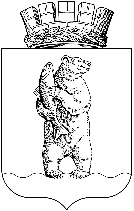 АДМИНИСТРАЦИЯ городского округа АнадырьПОСТАНОВЛЕНИЕОт 02.06.2020	 № 317В   соответствии  со  статьей  12  Федерального  закона  от  25  декабря  2008 г. № 273-Ф3 «О противодействии коррупции», Указом Президента Российской Федерации от 21 июля 2010 г. N 925 «О мерах по реализации отдельных положений Федерального закона «О противодействии коррупции», Постановлением Губернатора Чукотского автономного округа от 30 сентября 2010 года № 56 «О реализации Указа Президента Российской Федерации от 21 июля 2010 года № 925 «О мерах по реализации отдельных положений Федерального закона «О противодействий    коррупции»,    Федеральным    законом    от    21    ноября 2011 г. № 329-ФЗ «О внесении изменений в отдельные законодательные акты Российской Федерации в связи с совершенствованием государственного управления в области противодействия коррупции», Решением Совета депутатов городского округа Анадырь от 22 мая 2019 года № 394 «Об установлении должностей муниципальной службы в Администрации городского округа Анадырь», ПОСТАНОВЛЯЮ:Утвердить прилагаемый Перечень должностей муниципальной службы в Администрации городского округа Анадырь, при оставлении которых на гражданина в соответствии со статьей 12 Федерального закона от 25 декабря 2008 года   № 273-ФЗ    налагаются     ограничения     при    заключении    трудового    или 2гражданско-правового договора.Признать утратившими силу постановления Администрации городского округа Анадырь:- от 27 февраля 2012 г. № 119 «Об утверждении в Администрации городского округа Анадырь Перечней должностей муниципальной службы в Администрации городского округа Анадырь, замещаемых муниципальными служащими Администрации городского округа Анадырь, при увольнении с которых на граждан налагаются ограничения в течение двух лет после увольнения с муниципальной службы»;- от 27 мая 2015 г № 300 «О внесении изменений в Постановление Администрации городского округа Анадыря от 27 февраля 2012 года №119». Начальнику отдела делопроизводства  и кадровой работы Управления по организационным и административно-правовым вопросам Администрации городского округа Анадырь (Куркина Ю.В.) обеспечить ознакомление с утверждённым Перечнем муниципальных служащих Администрации городского округа Анадырь, а также граждан при их назначении на должности муниципальной службы, предусмотренные Перечнем.Настоящее постановление вступает в силу со дня подписания.Разместить        настоящее        постановление        на        официальном информационно-правовом ресурсе городского округа Анадырь -WWW.NOVOMARIINSK.RU.6.  Контроль  за  исполнением  настоящего  постановления  возложить  на  заместителя   Главы Администрации городского округа Анадырь - начальника Управления по организационным  и административно-правовым вопросам Администрации городского округа Анадырь Гончарова Н.А.Глава Администрации                                                                                  Л.А. Николаев  ПРИЛОЖЕНИЕ к постановлению Администрации городского округа Анадырь от 02.06.2020 №_317ПЕРЕЧЕНЬ должностей муниципальной службы в Администрации городского округа Анадырь, при оставлении которых на гражданина в соответствии со статьей 12 Федерального закона от 25 декабря 2008 года № 273-ФЗ налагаются ограничения при заключении трудового или гражданско-правового договораРаздел IДолжности муниципальной службыв Администрации городского округа АнадырьВедущая группа должностей:Заместитель начальника управленияНачальник отделаНачальник отдела в составе управленияОтветственный секретарь комиссии по делам несовершеннолетних и защите их правОтветственный секретарь административной комиссии.Старшая группа должностей:КонсультантГлавный специалистВедущий специалистМладшие должностиСпециалист I категорииСпециалист II категорииРаздел IIДолжности муниципальной службы в Администрации городского округа Анадырь, замещение которых связано с коррупционными рискамиВысшая группа должностей:Первый заместитель Главы Администрации городского округа АнадырьЗаместитель Главы Администрации городского округа Анадырь Главная группа должностей:Начальник управления2Ведущая группа должностейПресс-секретарь Главы городского округа АнадырьПомощник Главы городского округа АнадырьОб утверждении Перечня должностей муниципальной службы в Администрации городского округа Анадырь, при оставлении которых на гражданина в соответствии со статьей 12 Федерального закона от 25 декабря 2008 года № 273-ФЗ налагаются ограничения при заключении трудового или гражданско-правового договора